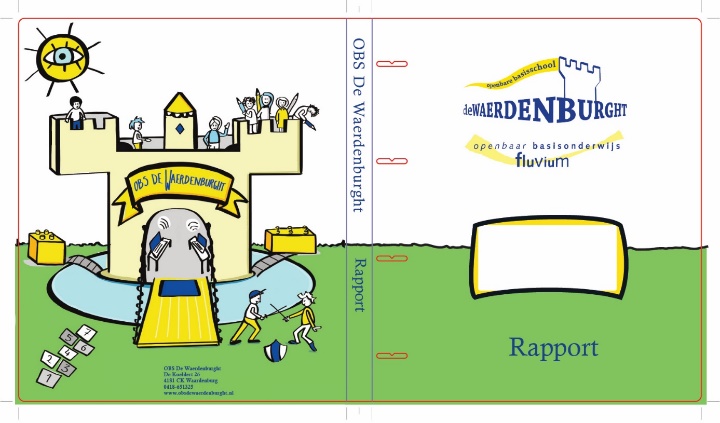 BURGERSCHAPOBS DE WAERDENBURGHTOBS DE RIETSCHOOFDECEMBER 2021Wet op het primair onderwijsSinds augustus 2021 zijn de scholen vanuit de Wet op het primair onderwijs verplicht om actief burgerschap en sociale cohesie op een doelgerichte en samenhangende wijze in het onderwijsaanbod op te nemen en herkenbaar uit te voeren.Het bevoegd gezag dient zorg te dragen voor een schoolcultuur die in overeenstemming is met de geldende waarden, waarin leerlingen worden gestimuleerd actief te oefenen met de omgang met en het handelen naar deze waarden.De school dient zorg te dragen voor een omgeving waarin leerlingen en personeel zich veilig en geaccepteerd weten.Het gaat hierbij om:Het bijbrengen van respect voor en kennis van basiswaarden van de democratische rechtsstaat, zoals verankerd in de Grondwet, en de universeel geldende fundamentele rechten en vrijheden van de mens, en het handelen naar deze basiswaarden op school.Het ontwikkelen van de sociale en maatschappelijke competenties die de leerling in staat stellen deel uit te maken van en bij te dragen aan de Nederlandse democratische samenleving.Het bijbrengen van kennis over en respect voor verschillen in godsdienst, levensovertuiging, politieke gezindheid, afkomst, geslacht, handicap of seksuele gerichtheid alsmede de waarde dat gelijke gevallen gelijk behandeld worden. Burgerschap als opdrachtOm op een constructieve en vreedzame manier samen te kunnen leven, is het nodig dat we de spelregels van de samenleving kennen en delen. Kinderen worden niet geboren met een “democratisch gen” en krijgen niet altijd vanzelfsprekend vanuit huis kennis en respect mee voor de basiswaarden van onze samenleving. Dit vraagt van ons als school dat wij leerlingen kennis en respect voor de basiswaarden bij te brengen en hen uit te dagen dagelijks met de essentie van die basiswaarden te oefenen. Wij zijn als school een belangrijke ontmoetingsplaats voor kinderen met verschillende achtergronden. Juist de omgang met medeleerlingen die anders zijn of andere denkbeelden op na houden, stelt leerlingen in staat een onderlinge verdraagzame houding te ontwikkelen.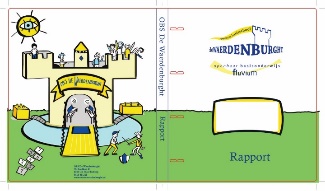 Leerlingen op onze school worden ongeacht culturele en religieuze achtergrond respectvol tegemoet gekomen.Door medewerkers en door medeleerlingen.In dit respectvol tegemoetkomen verwachten wij wederkerigheid.Wij leren hen elkaar en elkaars waarden te kennen enleren hen omgaan met hun onderlinge verschillen.Hierbij gaan wij uit van de principes van gelijkwaardigheid van alle mensen, wederzijdse afhankelijkheid en gedeelde verantwoordelijkheid.Wij bereiden onze leerlingen voor op het functioneren in een pluriforme samenleving.Vrijheid, Gelijkwaardigheid en SolidariteitOnze school is een openbare school en wij onderschrijven de kernwaarden van het openbaar onderwijs: gelijkwaardigheid, vrijheid en ontmoeting (solidariteit). Onze school is een plek waar wij samen leven en samen leren.Vrijheid: alle mensen in Nederland zijn vrij om te denken en te doen wat ze willen, zolang ze daarbij de vrijheid en gelijkwaardigheid van anderen respecteren. Gelijkwaardigheid: iedereen in Nederland is gelijkwaardig aan elkaar en is gelijk voor de wet.Solidariteit: gemeenschappelijke waarden die betrekking hebben op de omgang tussen mensen, zoals respect, verdraagzaamheid, integriteit en verantwoordelijkheidszin.Rechten van individuele leerlingen nemen wij uiterst serieus.Het is belangrijk dat wij onze leerlingen in samenspel met andere kinderen en leerkrachten hun eigen levensovertuiging (vrijheid van godsdienst) en mens- en maatschappijbeeld ( vormen van een eigen mening) laten ontwikkelen. Wij willen kinderen leren dat er een breed palet aan waarden en opvattingen bestaat.Met deze kennis van waarden en opvattingen willen wij hen voorbereiden op een samenleving waar zij veel verschillende perspectieven zullen gaan tegenkomen.Centrale spelregelsOnze school heeft daarbij grote vrijheid zelf kleur te geven aan burgerschapsvorming vanuit de eigen openbare identiteit. Er zijn echter enkele centrale spelregels die gehanteerd en voorgeleefd dienen te worden: actieve bevordering van autonomie; vrijheid van meningsuiting; het gelijkheidsbeginsel; verdraagzaamheid; begrip en verantwoordelijkheidsbesef; het afwijzen van onverdraagzaamheid en discriminatie.Vormgeving burgerschap in de schoolKerndoelen die direct of indirect over burgerschap gaan, zijn in het basisonderwijs ondergebracht bij het leergebied ‘Oriëntatie op jezelf en de wereld’. In dit leergebied oriënteren leerlingen zich op zichzelf, op hoe mensen met elkaar omgaan, hoe ze problemen oplossen en hoe ze zin en betekenis geven aan hun bestaan. De huidige kerndoelen voor burgerschap zijn: Kerndoel 36: de leerlingen leren hoofdzaken van de Nederlandse en Europese staatsinrichting en de rol van de burger. Kerndoel 37: De leerlingen leren zich te gedragen vanuit respect voor algemeen aanvaarde waarden en normen. Kerndoel 38: De leerlingen leren hoofdzaken over geestelijke stromingen die in de Nederlandse multiculturele samenleving een belangrijke rol spelen, en ze leren respectvol om te gaan met seksualiteit en met diversiteit binnen de samenleving, waaronder seksuele diversiteit.In de veelheid van methodieken die onze school gebruikt bij het onderwijs aan leerlingen komen veel aandachtsgebieden aan de orde. In onze methoden voor wereldoriëntatie wordt aandacht besteed aan veel onderdelen die in relatie staan tot burgerschap, maar dit is niet voldoende om leerlingen optimaal voor te bereiden op de maatschappij. Daar is meer voor nodig. De school kiest voor een additief aanbod aan methoden, lessen en activiteiten om het aanbod zo maximaal mogelijk te maken binnen de mogelijkheden van de school. Hierbij houden wij rekening met opdoen van kennis, ontwikkelen van houding, ontwikkelen van vaardigheden en het ontwikkelen van een reflecterende houding.Vanuit de gedachte goed voorbereid te zijn op globalisering bieden wij in alle groepen Engels aan.Overzicht additief aanbod.Burgerschap en samenwerkingHet burgerschap in onze school gaat verder dan een leer- en lesstofaanbod.In ons hele denken en handelen willen wij een voorbeeld zijn en betrokkenheid tonen naar leerlingen, medewerkers en ouders.Dit moet zich uiten in een optimale samenwerking met ouders en omgeving.Samen optrekken vanuit respect voor elkaar en met aandacht voor maatschappelijke waarden en een leefbare wereld.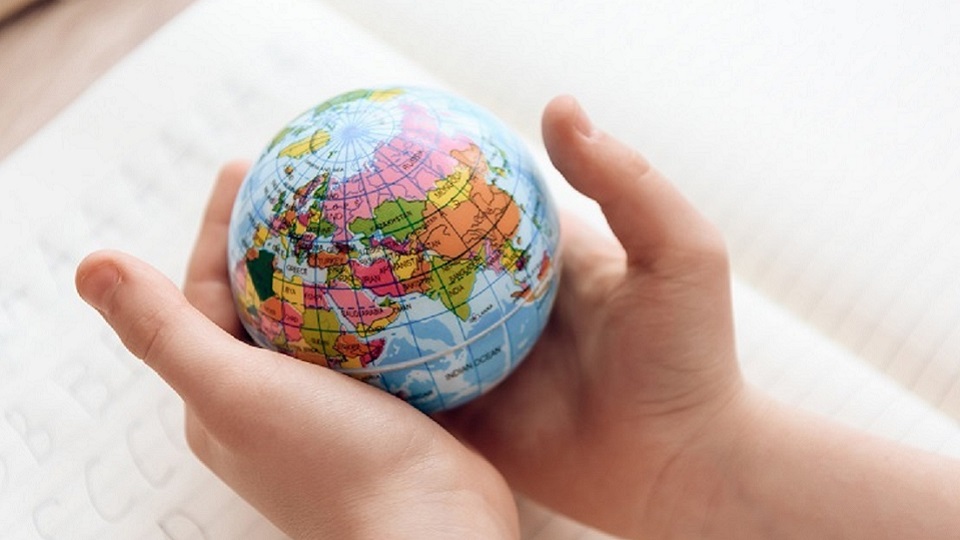 structureel additief aanbodcentraal onderwerpfrequentie/tijdgroep12345678Week van het respectRespect, waarden, veiligheidNovemberxxxxxxxxWarme truiendagkostbare wereldFebruarixxxxxxxxKanjertrainingveiligheidWekelijksxxxxxxxxWeek van de lentekriebelsseksualiteitMaartxxxxxxxxLeerlingeraaddemocratisch handelenMaandelijksxxxxPannenkoekendagzorg en maatschappijJaarlijksxxxxxxxxOpruimdagleefomgevingOktoberxxDemocracitydemocratisch besefJaarlijksxxGastles Bureau HaltveiligheidJaarlijksxxGastles wijkagentveiligheidJaarlijksxxxxHVO/GVO aanbod gastdocentenvrijheid van godsdienstWekelijksxxxxxxxxThemaweek wereldgodsdiensten vrijheid van godsdienstFebruari/maartxxxxxxxxRijksmuseumbezoekhistorisch besef2-jaarlijksxxxx4-5 meioorlog en vredeGastdocentenxxSamenwerking bibliotheekmediawijsheid2 x per jaar